 PRIPRAVA ZA GOSPODINJSTVOI. UČITELJEVA PRIPRAVA                                                             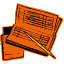 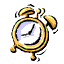 Priimek in ime učitelja/kandidata: Ana MurkoŠola:       OŠ Martina Krpana     Razred: 6. a               Predvideni datum:  23.3.2020Predmet:     GospodinjstvoUčna tema:     Označevanje živil                        Učna enota: Hrana in Prehrana                                                             II. VSEBINSKA PRIPRAVANaslov: Označevanje živilPrepiši v zvezek:Oznake in podatki na pakiranem živilu so:Ime živila – obveznoNeto količina izdelkaRok uporabnosti (za živila, ki imajo daljši rok uporabnosti se izrazi »uporabno najmanj do … ». Za živila, ki imajo daljši rok uporabnosti pa izraz »uporabno največ do …«Seznam sestavin – obveznoNavodila za uporabo – kadar obstaja nevarnost, da potrošnik ne bi znal pravilno uporabiti živilaPogoji shranjevanja – kadar vplivajo na kakovost izdelkaIme in naslov proizvajalca – obveznoNaloga:Na različnih embalažah, ki jih imaš doma poišči oznake in podatke.3 embalaže živil podrobno opiši ter v zvezek nariši oznake (če jih vsebuje) ter na internetu preveri, kaj posamezne oznake pomenijo.